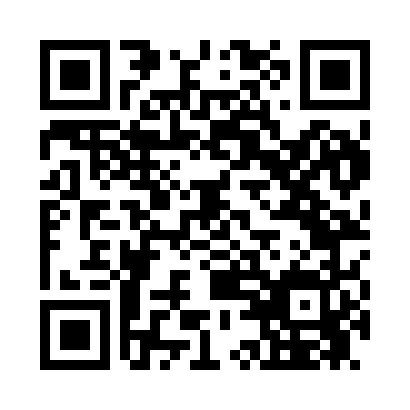 Prayer times for Hoyt Lakes, Minnesota, USAMon 1 Jul 2024 - Wed 31 Jul 2024High Latitude Method: Angle Based RulePrayer Calculation Method: Islamic Society of North AmericaAsar Calculation Method: ShafiPrayer times provided by https://www.salahtimes.comDateDayFajrSunriseDhuhrAsrMaghribIsha1Mon3:145:161:135:269:0911:112Tue3:155:161:135:269:0911:113Wed3:155:171:135:279:0911:114Thu3:155:181:135:279:0811:115Fri3:165:181:135:279:0811:116Sat3:165:191:135:279:0711:107Sun3:175:201:145:269:0711:108Mon3:175:211:145:269:0611:109Tue3:185:221:145:269:0611:1010Wed3:185:231:145:269:0511:1011Thu3:195:241:145:269:0411:0812Fri3:215:241:145:269:0411:0713Sat3:235:251:145:269:0311:0514Sun3:245:261:155:269:0211:0415Mon3:265:271:155:259:0111:0216Tue3:285:281:155:259:0111:0017Wed3:305:291:155:259:0010:5918Thu3:325:311:155:258:5910:5719Fri3:345:321:155:248:5810:5520Sat3:365:331:155:248:5710:5321Sun3:375:341:155:248:5610:5222Mon3:395:351:155:238:5510:5023Tue3:415:361:155:238:5310:4824Wed3:435:371:155:238:5210:4625Thu3:455:391:155:228:5110:4426Fri3:475:401:155:228:5010:4227Sat3:495:411:155:218:4910:4028Sun3:515:421:155:218:4710:3829Mon3:535:431:155:208:4610:3630Tue3:555:451:155:208:4510:3431Wed3:575:461:155:198:4310:31